进入体检环节的人员请扫码加入QQ群，以便及时获取相关信息通知。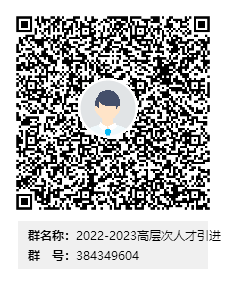 